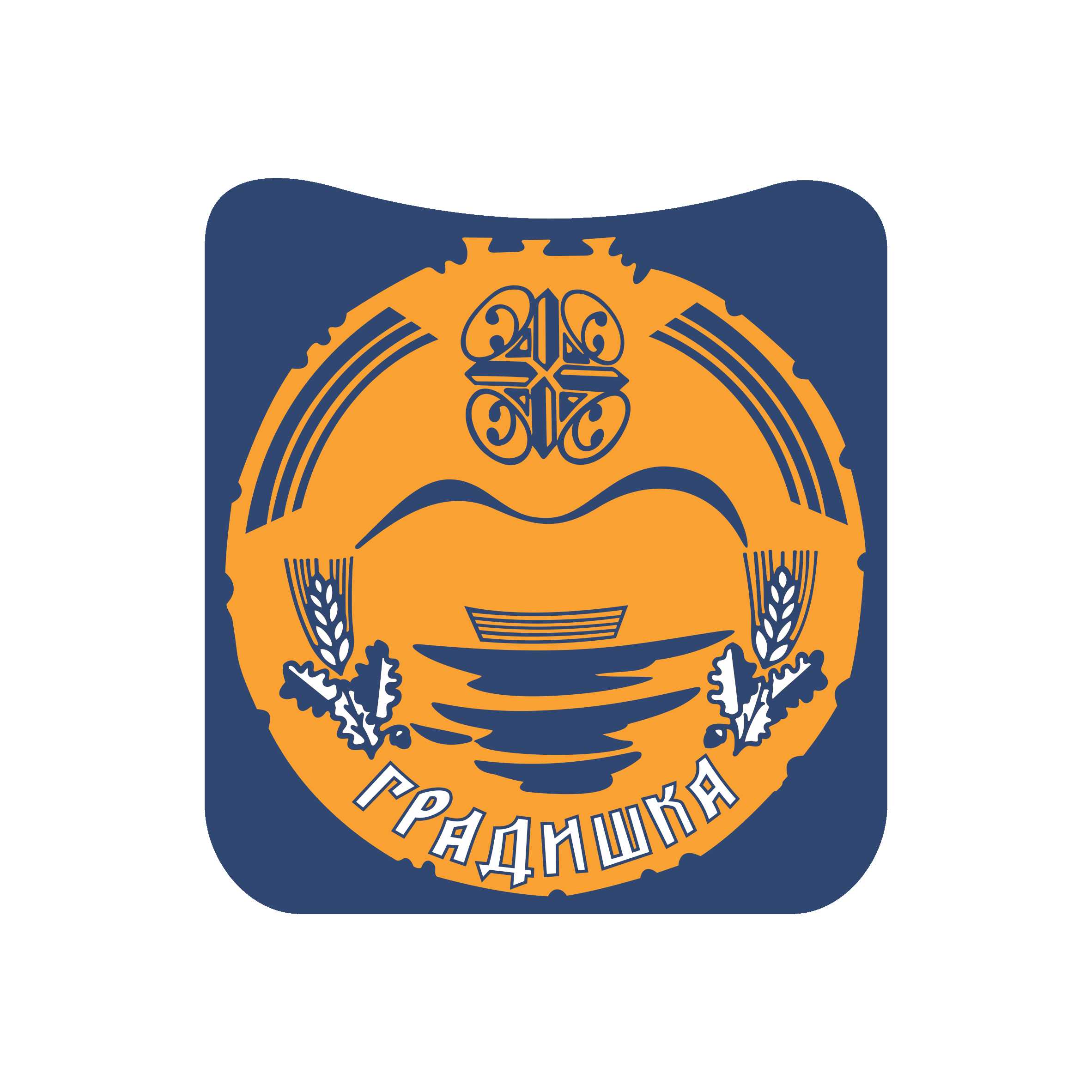 u partnerstvu sa Gradom GradiškaRezultati glasanja OCD u procesu izbora predstavnika organizacija civilnog društva sa područja Gradiške za učešće u Evaluacionoj komisiji u okviru Javnog poziva za predaju projektnih prijedloga u sklopu Regionalnog programa lokalne demokratije na Zapadnom Balkanu (ReLOaD2) na području Grada GradiškaPoziv organizacijama civilnog društva (OCD) koje djeluju na području Gradiške da učestvuju u glasanju za izbor člana evaluacione komisije ispred organizacija civilnog društva, a u okviru javnog poziva za predaju projektnih prijedloga u sklopu Regionalnog programa lokalne demokratije na Zapadnom Balkanu 2 (ReLOaD2) na području grada, bio je otvoren od 30. decembra 2022. do 05. januara 2023. godine do 15:00 sati. U navedenom periodu OCD su mogle glasati za jednog od dva prijavljena kandidata: gđu. Mariju Buganik ispred Udruženja „Mak“ ili g. Davora Simišića ispred CKUD „Lepa Radić“.Pregled pristiglih glasova do 05. januara 2023. godine do 15:00 sati:Nakon završenog procesa glasanja, kandidat g. Davor Simišić je izabran sa 6 glasova OCD-a za predstavnika OCD sa područja Gradiške koji će učestvovati u radu Evaluacione komisije.Regionalni program lokalne demokratije na Zapadnom Balkanu 2 (ReLOaD2) finansira Evropska unija (EU), a provodi Razvojni program Ujedinjenih nacija (UNDP).Redni brojIme i prezime kandidataNaziv OCD koje je glasalo1.gđa. Marija BuganikNije bilo pristiglih glasova2.g. Davor Simišić1. Udruženje paraplegičara2. Udruženje inovatora3. Udruženje gluvih i nagluvih4. Samohrani roditelji „Svjetlost“5. Udruženje slijepih i slabovidnih osoba6. Konjički klub „Arion“